27/09/2023BionexoRESULTADO – TOMADA DE PREÇON° 2023219TP49809HEMUO Instituto de Gestão e Humanização – IGH, entidade de direito privado e sem fins lucrativos,classificado como Organização Social, vem tornar público o resultado da Tomada de Preços,com a finalidade de adquirir bens, insumos e serviços para o HEMU - Hospital Estadual daMulher, com endereço à Rua R-7, S/N, Setor Oeste, Goiânia, CEP: 74.125-090.Bionexo do Brasil LtdaRelatório emitido em 27/09/2023 14:53CompradorIGH - HEMU - Hospital Estadual da Mulher (11.858.570/0002-14)AV. PERIMETRAL, ESQUINA C/ RUA R7, SN - SETOR COIMBRA - GOIÂNIA, GO CEP: 74.530-020Relação de Itens (Confirmação)Pedido de Cotação : 312846711COTAÇÃO Nº 49809 - MATERIAIS DE ESCRITÓRIO E INFORMÁTICA - HEMU SET/2023Frete PróprioObservações: *PAGAMENTO: Somente a prazo e por meio de depósito em conta PJ do fornecedor. *FRETE: Sóserão aceitas propostas com frete CIF e para entrega no endereço: RUA R7 C/ AV PERIMETRAL, SETORCOIMBRA, Goiânia/GO CEP: 74.530-020, dia e horário especificado. *CERTIDÕES: As Certidões Municipal,Estadual de Goiás, Federal, FGTS e Trabalhista devem estar regulares desde a data da emissão da propostaaté a data do pagamento. *REGULAMENTO: O processo de compras obedecerá ao Regulamento de Comprasdo IGH, prevalecendo este em relação a estes termos em caso de divergência.Tipo de Cotação: Cotação NormalFornecedor : Todos os FornecedoresData de Confirmação : TodasFaturamentoMínimoValidade daPropostaCondições dePagamentoFornecedorPrazo de EntregaFrete ObservaçõesPapelaria Shalon EireliGOIÂNIA - GOCarlos Alberto Porto Queiroz Salatiel -3 dias apósconfirmação12R$ 200,0000R$ 250,000006/10/202330/09/202330 ddl - Boleto30/42/54 ddlCIFCIFnullnull6235497848carlos_apq@hotmail.comMais informaçõesSolê Embalagens LtdaGOIÂNIA - GOKenia Silveira Rodrigues - (62) 3142-1 dias apósconfirmação2852keniasilveira31@gmail.comMais informaçõesProgramaçãode EntregaPreçoUnitário FábricaPreçoValorTotalProduto CódigoFabricante Embalagem Fornecedor Comentário JustificativaRent(%) QuantidadeUsuárioFITILHOROSA 5MMX 50M -FITILHOFIDEPLADaniellyEvelyn50MTROSACHOQUE 47158PARAPereira DaCruzFITILHO -multicolorPapelariaShalon EireliR$R$R$37,80003-1null-20 Rolo1,8900 0,0000PRESENTE,MATERIALPLÁSTICO,VENCIDOEM27/09/202314:29UNIDADEDaniellyEvelynPereira DaCruzFITILHOROXO 5MM 57269X 50MFITILHO -multicolorPapelariaShalon EireliR$R$R$37,800045--11nullnull-20 Rolo1,8900 0,000027/09/202314:29FOLHA DEEVA C/GLITTERDaniellyEvelynPereira DaCruz;- Modernanão atendeas condiçõesdeFOLHA DEEVA C/GLITTER -PapelariaShalon EireliR$R$R$239,60002MM X0CM X5619140 Folha5,9900 0,0000461- brw0CM -pagamento.27/09/202314:29ROSAhttps://bionexo.bionexo.com/jsp/RelatPDC/relat_adjudica.jsp1/2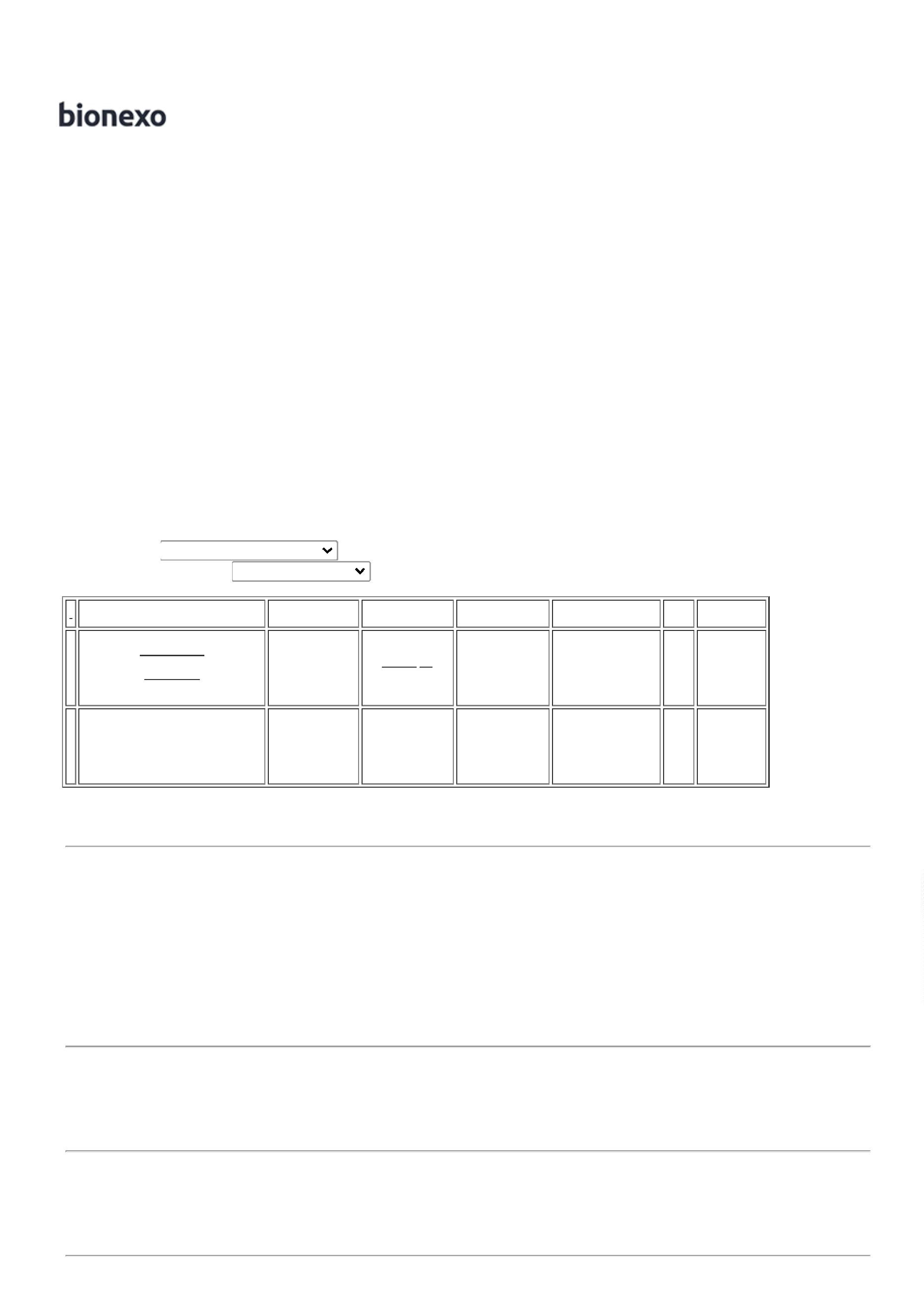 27/09/2023BionexoDaniellyEvelynPereira DaCruzFOLHA DE;- ModernaEVA C/GLITTERCOR ROXAFOLHA DEEVA C/GLITTER -1 - brwnão atendeas condiçõesdePapelariaShalon EireliR$R$R$239,6000656361-1null40 Unidade5,9900 0,00002MM 40 X60 CMpagamento.27/09/202314:29TotalParcial:R$554,8000120.0Total de Itens da Cotação: 6Total de Itens Impressos: 4Programaçãode EntregaPreçoUnitário FábricaPreçoValorTotalProduto CódigoFabricante Embalagem Fornecedor Comentário JustificativaRent(%) QuantidadeUsuárioDaniellyEvelynPereira DaCruzBALAOLISO EMLATEX N?BALAOSORTIDO0X1 - JOYSolêEmbalagensLtdaR$R$R$310,0000122847850178--PCTPCTnullnull--40 Pacote7PCT C/7,7500 0,0000550 UNID -ROSA27/09/202314:29DaniellyEvelynPereira DaCruzBALAOLISO EMLATEX N?BALAOSORTIDO0X1 - JOYSolêEmbalagensLtdaR$R$R$310,000040 Pacote7PCT C/7,7500 0,0000550 UNID -ROXO27/09/202314:29TotalParcial:R$620,000080.0Total de Itens da Cotação: 6Total de Itens Impressos: 2TotalGeral:R$200.01.174,8000Clique aqui para geração de relatório completo com quebra de páginahttps://bionexo.bionexo.com/jsp/RelatPDC/relat_adjudica.jsp2/2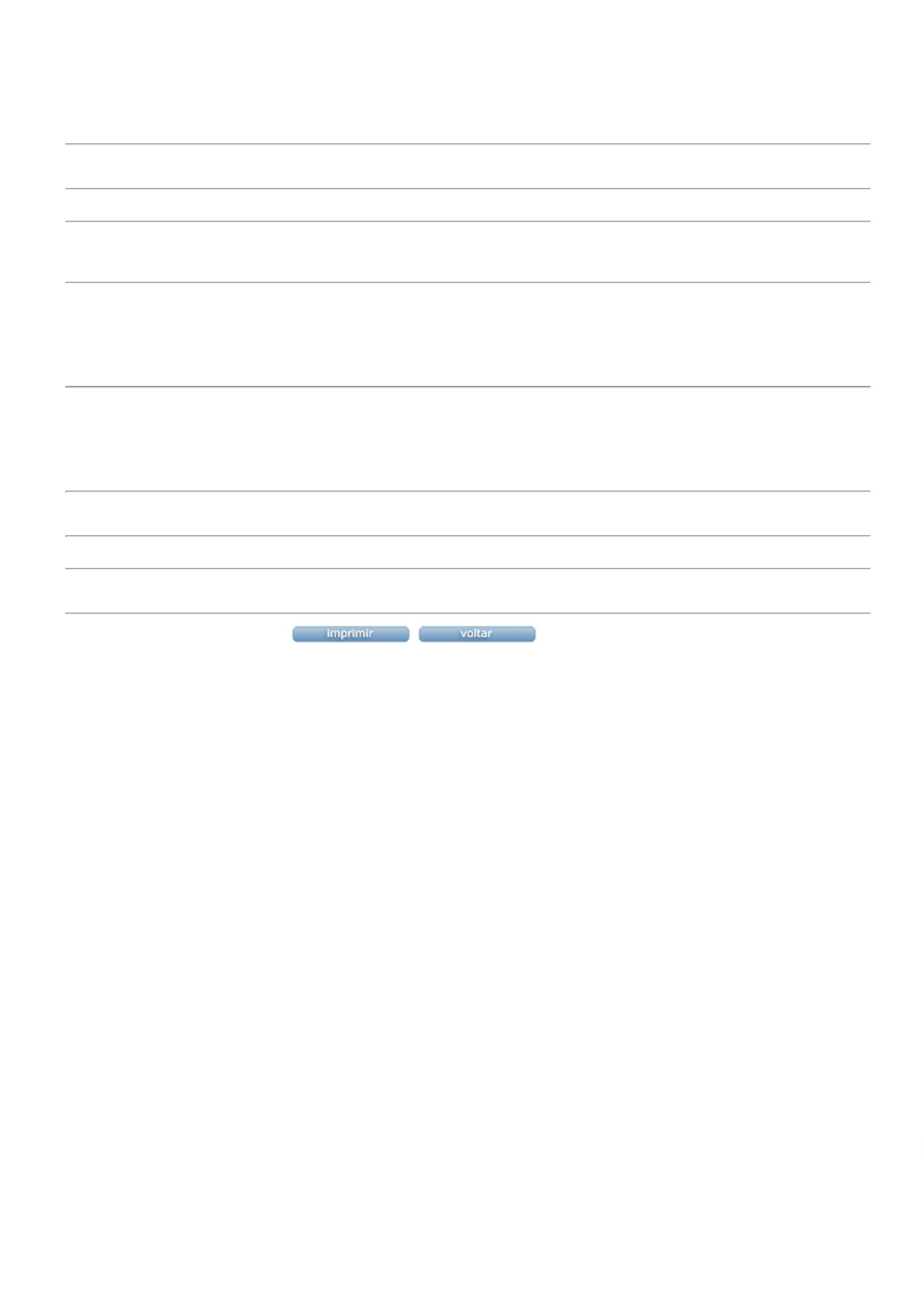 